Student Injury PreventionEnvironmental ScanMay 2020Guidelines for Scan CompletionRequest:To collect information on the approaches to preventing injuries among students in school (including school and school board activities such as field trips, overnight excursions, board-sponsored sporting events, and board-operated before- and after-school programs)- see “In-scope” section below for details) in each province/territory in Canada.Information will be compiled and shared with the members of the Joint Consortium for School Health (JCSH).Definitions:In-scope:Injuries is defined as all unintentional injury (e.g., slips, falls, hits, drownings, etc.)Injury prevention is defined as: ongoing strategies, policies, or programs designed to eliminate or reduce the occurrence and severity of injuriesThe focus of the scan is on strategic injury prevention writ large, as opposed to the prevention of specific types of injuries, such as concussions (except in Section G)Students are defined as children in publicly-funded Kindergarten and students in Grades 1 up to 12.Out-of-scope:A focus on specific types of injuries, such as concussions (except in Section G)Prevalent medical conditions (e.g., anaphylaxis, asthma, diabetes, and epilepsy) managementIntentional injury (e.g., violence, suicide, etc.) prevention Prevention of injuries among school/school board staff (i.e., occupational health and safety policies)PROVINCIAL LEGISLATION/POLICIESPlease list and describe any provincial/territorial legislation or policies implemented to support student injury prevention in the education sector.Please include the name, date of release, description, and relevant links.OVERARCHING GUIDELINES/STANDARDS Please list and describe any student injury prevention-related guidelines or standards used to support student injury prevention writ large (i.e., not subject-specific) in the education sector in your province/territory.Please include the name, date of release, description, funder, and relevant links.SUBJECT-SPECIFIC GUIDELINES/STANDARDSPlease list and describe any subject-specific student injury prevention-related guidelines or standards used to support student injury prevention (e.g., in health and physical education, science, technology) in the education sector in your province/territory.Please include the name, date of release, description, funder, and relevant links.STRATEGIC PLANSPlease list and describe any student injury prevention-related publicly available strategic plans used to support student injury prevention (e.g., with logic models, key messages, etc.) in the education sector in your province/territory.Please include the name, date of release, description, and relevant links.REPORTING Please describe any student injury prevention reporting requirements for schools/school boards (or equivalent) in your province/territory.  EVALUATION INDICATORSPlease describe any evaluation plans, indicators, measures, and measurement tools to support student injury prevention work in schools/school boards in your province/territory. Does your province/territory have any student injury prevention-related targets for schools/school boards?Does your province/territory have any results to share?CONCUSSION POLICIESHas your province/territory passed legislation or implemented policies on concussion safety?Yes, for the education sector; please list legislation/policy: _____________________Yes, for another sector; please list sector: ____________________________________Not yet, planned for the education sector: ___________________________________Not yet, planned for another sector; please list: _______________________________No: ___________________________________________________________________If your province/territory passed concussion legislation or implemented a policy, does it apply to (select one):Public schools only: ______________________________________________________Private schools only: _____________________________________________________Both public and private schools: ____________________________________________British Columbia   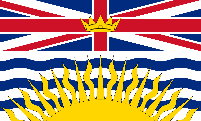 PROVINCIAL LEGISLATION/POLICIESPlease list and describe any provincial/territorial legislation or policies implemented to support student injury prevention in the education sector.Please include the name, date of release, description, and relevant links.OVERARCHING GUIDELINES/STANDARDS Please list and describe any student injury prevention-related guidelines or standards used to support student injury prevention writ large (i.e., not subject-specific) in the education sector in your province/territory.Please include the name, date of release, description, funder, and relevant links.SUBJECT-SPECIFIC GUIDELINES/STANDARDSPlease list and describe any subject-specific student injury prevention-related guidelines or standards used to support student injury prevention (e.g., in health and physical education, science, technology) in the education sector in your province/territory.Please include the name, date of release, description, funder, and relevant links.STRATEGIC PLANSPlease list and describe any student injury prevention-related publicly available strategic plans used to support student injury prevention (e.g., with logic models, key messages, etc.) in the education sector in your province/territory.Please include the name, date of release, description, and relevant links.REPORTING Please describe any student injury prevention reporting requirements for schools/school boards (or equivalent) in your province/territory.  EVALUATION INDICATORSPlease describe any evaluation plans, indicators, measures, and measurement tools to support student injury prevention work in schools/school boards in your province/territory. Does your province/territory have any student injury prevention-related targets for schools/school boards?Does your province/territory have any results to share?CONCUSSION POLICIESHas your province/territory passed legislation or implemented policies on concussion safety?Yes, for the education sector; please list legislation/policy: _____________________Yes, for another sector; please list sector: ____________________________________Not yet, planned for the education sector: ___________________________________Not yet, planned for another sector; please list: _______________________________No: ___________________________________________________________________If your province/territory passed concussion legislation or implemented a policy, does it apply to (select one):Public schools only: ______________________________________________________Private schools only: _____________________________________________________Both public and private schools: ____________________________________________Alberta    (April 2020)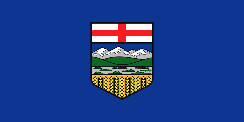 PROVINCIAL LEGISLATION/POLICIESPlease list and describe any provincial/territorial legislation or policies implemented to support student injury prevention in the education sector.Please include the name, date of release, description, and relevant links.In Alberta, Education provides school authorities the flexibility and support to make local policy decisions and commitments, including programming for student injury prevention.  This provides school authorities with the opportunity to best address the needs of the students and the communities they serve, using the resources available to them.   In Alberta, implementation of the safety guidelines for physical activity resource should in all cases be preceded by a close review of these guidelines and appropriate modification on the part of each school authority in order to meet the specific requirements and circumstances of their respective school programs.OVERARCHING GUIDELINES/STANDARDS Please list and describe any student injury prevention-related guidelines or standards used to support student injury prevention writ large (i.e., not subject-specific) in the education sector in your province/territory.Please include the name, date of release, description, funder, and relevant links.The Safety Guidelines for Physical Activity in Alberta Schools, developed in 1998, and revised in 2014, is currently under revision. Alberta Health has provided a grant to the University of Alberta (U of A), School of Public Health (SPH), Injury Prevention Centre (IPC), to complete the revisions to the current guidelines under the direction of a provincial advisory committee. This work is to be completed by June 30, 2020. Alberta Education’s ECS to Grade 12: Guide to Education 2019-2020 , provides a link to the safety guidelines on page 44. “Safety Guidelines for Physical Activity in Alberta Schools has been developed to assist school authorities in their formulation of site-specific safety guidelines for physical activity in Alberta schools. Implementation of safety guidelines should in all cases be preceded by a close review of these guidelines and appropriate modification on the part of each school authority in order to meet the specific requirements and circumstances of their respective school programs.”SUBJECT-SPECIFIC GUIDELINES/STANDARDSPlease list and describe any subject-specific student injury prevention-related guidelines or standards used to support student injury prevention (e.g., in health and physical education, science, technology) in the education sector in your province/territory.Please include the name, date of release, description, funder, and relevant links.In addition to the Safety Guidelines for Physical Activity in Alberta Schools, noted above, the Safety Guidelines for Secondary Interschool Athletics in Alberta 2012, was produced by the Alberta Centre for Injury Control & Research (ACICR) with the assistance of Alberta Schools; Athletic Association (ASAA). The U of A, SPH, IPC, is currently revising the document as part of the contact noted above in 2.There is also the Alberta School Boards’ Insurance Exchange (ASBIE) Off-site Guidelines and Procedures Manual – May 2014. This document was prepared as a guideline for the exclusive use of Alberta School Boards that are members of Alberta School Boards’ Insurance Exchange (ASBIE), having specific regard to the particular circumstances, needs and intended uses of School Boards in Alberta. ASBIE Off-site Guidelines and Procedures Manual Second Edition by Ross Cloutier and Scott McLarty Copyright 2014 STRATEGIC PLANSPlease list and describe any student injury prevention-related publicly available strategic plans used to support student injury prevention (e.g., with logic models, key messages, etc.) in the education sector in your province/territory.Please include the name, date of release, description, and relevant links.In Alberta, school authorities are responsible for the safety of their students. School authorities have the ability to put in place strategic plan/logic models/key message that best meet the needs of their students. If a school authority chooses to make their plans available publically then it would be posted to their designated websites. Contact information for all Alberta schools and school authorities is available at: education.alberta.ca/alberta-education/school-authority-index. REPORTING Please describe any student injury prevention reporting requirements for schools/school boards (or equivalent) in your province/territory.  There are no system requirements for school authorities/schools to report on student injury prevention. EVALUATION INDICATORSPlease describe any evaluation plans, indicators, measures, and measurement tools to support student injury prevention work in schools/school boards in your province/territory. n/aDoes your province/territory have any student injury prevention-related targets for schools/school boards? noDoes your province/territory have any results to share?  noCONCUSSION POLICIESHas your province/territory passed legislation or implemented policies on concussion safety?Yes, for the education sector; please list legislation/policy: _____________________The Alberta School Boards’ Insurance Exchange (ASBIE) Insurance Program, in July 2016, issued Bulletin – School Board Administrative Procedure and Policy for Concussion Incidents. This document was prepared as for the exclusive use of Alberta School Boards that are members of Alberta School Boards’ Insurance Exchange (ASBIE). This document contains a School Concussion Protocol Package:FORMSSchool Board Administrative Policy for ConcussionPhysical Activity Letter to ParentsMedical Information FormPermission and Acknowledgement of Risk Form - School, Physical Education, Off-Site Activities,     Intramurals and ClubsPermission and Acknowledgement of Risk Form – Interschool AthleticsDocumentation of Concussion Monitoring – Medical ExaminationSummary of Return to Learn – Return to Physical Activity PlanDocumentation for a Diagnosed Concussion – Return to Learn & Return to Physical Activity PlanHANDOUTSConcussion Guidelines for AthletesConcussion Guidelines for CoachesConcussion Guidelines for TeachersConcussion Guidelines for ParentsParent Guide to Dealing with ConcussionsConcussion Recognition ToolWith respect to schools, no concussion legislation exists at this time. However, Alberta Schools Athletics Association has mandated that all high school coaches will be required to take Making Headway for the 2020/21 school year.Yes, for another sector; please list sector: ____________________________________Not yet, planned for the education sector: ___________________________________Not yet, planned for another sector; please list: Alberta Culture, Multiculturalism and Status of WomenNo concussion legislation exists in the SPAR world at this time. With respect to operating grant funding programs for provincial sport organizations (Alberta Culture etc), a detailed concussion policy is required for eligibility, which means that concussion management, policy and protocols are to be in place or in development.Individual sports have requirements that require concussion training such as Coaching Association of Canada’s Making Headway, which is currently a free course.(Generally speaking), in Alberta the sport associations handle concussion information in a coordinated way, top down from the national level.No: ___________________________________________________________________If your province/territory passed concussion legislation or implemented a policy, No.If yes does it apply to (select one):Public schools only: ______________________________________________________Private schools only: _____________________________________________________Both public and private schools: ____________________________________________Saskatchewan    (May 2020)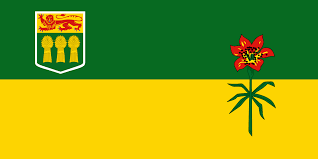 PROVINCIAL LEGISLATION/POLICIESPlease list and describe any provincial/territorial legislation or policies implemented to support student injury prevention in the education sector.Please include the name, date of release, description, and relevant links.OVERARCHING GUIDELINES/STANDARDS Please list and describe any student injury prevention-related guidelines or standards used to support student injury prevention writ large (i.e., not subject-specific) in the education sector in your province/territory.Supporting Students with Potentially Life-Threatening Medical Conditions (e.g., allergies, asthma, diabetes, epilepsy) in Saskatchewan Schools (2020) - https://publications.saskatchewan.ca/#/products/105393Supporting All Learners website - https://www.edonline.sk.ca/webapps/blackboard/content/listContent.jsp?course_id=_3941_1&content_id=_128062_1&mode=resetManaging Life-Threatening Conditions: Guidelines for Saskatchewan School Divisions (2015) – Saskatchewan School Boards Association - https://saskschoolboards.ca/wp-content/uploads/Life-Threatening-Conditions-Policy-Advisory-2015.pdfCaring and Respectful Schools (2004) – in the process of being renewed.SUBJECT-SPECIFIC GUIDELINES/STANDARDSPlease list and describe any subject-specific student injury prevention-related guidelines or standards used to support student injury prevention (e.g., in health and physical education, science, technology) in the education sector in your province/territory.Science Safety Resource - http://www.worksafesask.ca/resources/publications/science-safety-resource/?doing_wp_cron=1589980413.5141239166259765625000Practical and Applied Arts curriculum renewal – many PAA courses have a safety/injury prevention module. Also, safety indicators are included in some individual PAA module outcomes, particularly trades-related PAA courses.Career and Work Exploration 10, 20, A30, B30 (2020) - https://www.edonline.sk.ca/bbcswebdav/library/curricula/English/Practical_And_Applied_Arts/Career_and_Work_Exploration_10_20_30A_30B_2020.pdf:Module 15A, B, C, D: Workplace Safety – Rights and Responsibilities; Module 16A, B, C, D: Workplace Safety – Hazards and Injury Prevention; Module 17A, B, C, D: Workplace Safety – Workplace Hazardous Materials Information System (WHMIS)Module 18A, B, C, D: Workplace Safety – Psychological Health and SafetyDigital Citizenship Education in Saskatchewan Schools K-12 – https://publications.saskatchewan.ca/#/products/74037Saskatchewan Physical Education Safety Guidelines for Policy Development (1998) – to be renewed in 2020-21 school year.STRATEGIC PLANSPlease list and describe any student injury prevention-related publicly available strategic plans used to support student injury prevention (e.g., with logic models, key messages, etc.) in the education sector in your province/territory.Please include the name, date of release, description, and relevant links.REPORTING Please describe any student injury prevention reporting requirements for schools/school boards (or equivalent) in your province/territory.  EVALUATION INDICATORSPlease describe any evaluation plans, indicators, measures, and measurement tools to support student injury prevention work in schools/school boards in your province/territory. Does your province/territory have any student injury prevention-related targets for schools/school boards?Does your province/territory have any results to share?CONCUSSION POLICIESHas your province/territory passed legislation or implemented policies on concussion safety?Yes, for the education sector; please list legislation/policy: _____________________Yes, for another sector; please list sector: ____________________________________Not yet, planned for the education sector: a Concussion Prevention Protocol to be developed in 2020-21 school year.Not yet, planned for another sector; please list: _______________________________No: ___________________________________________________________________If your province/territory passed concussion legislation or implemented a policy, does it apply to (select one):Public schools only: ______________________________________________________Private schools only: _____________________________________________________Both public and private schools: ____________________________________________Manitoba    (May 2020)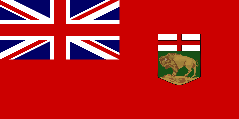 PROVINCIAL LEGISLATION/POLICIESManitoba’s Injury Prevention plan (2015)https://www.gov.mb.ca/health/hep/docs/injury/injury_prevention_plan.pdfInjury Prevention – Manitoba Health home page:https://www.gov.mb.ca/health/hep/injury/index.htmlHealthy Schools Manitoba Injury prevention page:https://www.gov.mb.ca/healthyschools/topics/safety.htmlSafe and Caring Schools Websitehttps://www.edu.gov.mb.ca/k12/safe_schools/index.html OVERARCHING GUIDELINES/STANDARDS Manitoba School Boards Association Risk Management guidelines:http://www.mbschoolboards.ca/riskManagement.phpEach School Division has their own policies and guidelines and are not required to submit reporting to the Department of Education. More information about individual school division Injury Prevention plans and standards can be found on each website. SUBJECT-SPECIFIC GUIDELINES/STANDARDSHealth and Physical Education Safety Guidelines – Physical Activity in Manitoba Schools (2016)https://www.edu.gov.mb.ca/k12/docs/support/pehe_safety/(This document is in the process of being updated)Youth Safe Manitoba: Field Trip Safety for Schools (2004) https://www.youthsafeoutdoors.ca/youthsafe-manitoba-field-trip-safety-for-schools-2004Safety in Technology Education and Career Learning and Work Experiences (2019)https://www.edu.gov.mb.ca/k12/cur/teched/safety.htmlhttps://www.edu.gov.mb.ca/k12/cur/cardev/safety-docs/safety_plan_framework.pdf,Science and Safety: A Kindergarten to Grade 12 Resource Manual for Teachers, Schools, and School Divisions (1997)https://www.edu.gov.mb.ca/k12/cur/science/safety.htmlSTRATEGIC PLANSPlease list and describe any student injury prevention-related publicly available strategic plans used to support student injury prevention (e.g., with logic models, key messages, etc.) in the education sector in your province/territory.N/AREPORTING There are no formal requirements for School Divisions to report Injuries to the Department of Education at this time. EVALUATION INDICATORSPlease describe any evaluation plans, indicators, measures, and measurement tools to support student injury prevention work in schools/school boards in your province/territory. N/ADoes your province/territory have any student injury prevention-related targets for schools/school boards? N/ADoes your province/territory have any results to share? N/ACONCUSSION POLICIES ** See note below**Has your province/territory passed legislation or implemented policies on concussion safety?Yes, for the education sector; please list legislation/policy: _____________________Yes, for another sector; please list sector: ____________________________________Not yet, planned for the education sector: ___________________________________Not yet, planned for another sector; please list: _______________________________No: ___________________________________________________________________If your province/territory passed concussion legislation or implemented a policy, does it apply to (select one):Public schools only: ______________________________________________________Private schools only: _____________________________________________________Both public and private schools: ____________________________________________**There is a provincial working group that is aiding in concussion policy, education, and resources. Most school divisions have implemented their own concussion policies based on the Harmonized resources available from Parachute Canada. Manitoba Education has a concussion-landing page with concussion policy templates and resources that we are waiting for approval to post online.** Ontario    (April 2020)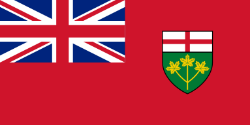 PROVINCIAL LEGISLATION/POLICIESPlease list and describe any provincial/territorial legislation or policies implemented to support student injury prevention in the education sector.Please include the name, date of release, description, and relevant links.Education ActRequirements of school boards under the Education Act and its regulations include following ministry requirements and policies, including those related to student safety; and ensuring that schools are operated, and classes are taught in a manner that complies with all applicable legislation, including those related to student safety in the Education Act and its regulations.Regulation 298 made under the Education Act outlines some of the duties of a teacher, as well as a principal’s responsibilities in the assignment of teachers. Of particular note, the regulation requires a teacher to ensure that all reasonable safety procedures are carried out in courses and activities for which the teacher is responsible (Education Act, Regulation 298, 20(g)). In addition, the regulation requires a principal to have due regard for the provision of the best possible program and the safety and well being of the pupils (Education Act, Regulation 298, 19(1)) and to give assiduous attention to the health and comfort of pupils (Education Act, Part V, 265(1)j).Policy/Program Memorandum 158: School Board Policies on ConcussionSchool boards are required to have local policies in place that include requirements on concussion awareness, prevention, identification, management and training that are largely consistent with Rowan’s Law, Ontario’s overarching concussion safety legislation which passed in 2018.Policy/Program Memorandum 161: Supporting Children and Students with Prevalent Medical Conditions (Anaphylaxis, Asthma, Diabetes, and/or Epilepsy) The PPM directs school boards to have individual Plans of Care in place for students with anaphylaxis, asthma, diabetes, and/or epilepsy. The Plan of Care outlines how students are to be supported at school, including the regular management of their condition (e.g. administration of medication or monitoring insulin levels), and emergency management procedures.  Policy/Program Memorandum 76A: Workplace Safety and Insurance Coverage for Students in Work Education ProgramsThis PPM provides direction to school boards and schools regarding insurance plan coverage under the Workplace Safety and Insurance Act, 1997 (WSIA) for students who are participating in work education or experiential learning programs.Occupational Health and Safety ActThe Occupational Health and Safety Act sets out the rights, duties and responsibilities of all parties in the workplace, including workers. The definition of “worker” includes secondary school students who perform work or supply services for no monetary compensation under work experience programs authorized by the school board that operates the school in which the student is enrolled.OVERARCHING GUIDELINES/STANDARDS Please list and describe any student injury prevention-related guidelines or standards used to support student injury prevention writ large (i.e., not subject-specific) in the education sector in your province/territory.Please include the name, date of release, description, funder, and relevant links.There are 72 District school boards (boards) in Ontario that are independent corporations established under the Education Act. Boards are responsible for having protocols and procedures in place regarding the health and safety of studentsIn developing and implementing such protocols and procedures, boards must have regard to legislation, including the Education Act and its regulations, and any applicable policies described in Section A (above).SUBJECT-SPECIFIC GUIDELINES/STANDARDSPlease list and describe any subject-specific student injury prevention-related guidelines or standards used to support student injury prevention (e.g., in health and physical education, science, technology) in the education sector in your province/territory.Please include the name, date of release, description, funder, and relevant links.Some provincial subject association produce guidelines and standards for student health and safety, such as Ophea’s Ontario Physical Activity Safety Standards in Education (formerly the Ontario Physical Education Safety Guidelines), or resources to support safety training and implementation such as, the Science Teachers’ Association of Ontario’s Safety in Elementary Science and Technology or the Ontario Council of Technology Education’s SAFEDocs.Health and safety resource guides for Kindergarten to Grade 8 and for Grades 9 to 12 provide the scope and sequence of Ontario curriculum expectations to assist teachers in bringing health and safety education into the classroom in every subject area. The guides identify expectations in the Ontario curriculum that can help students develop knowledge and skills related to health and safety (injury prevention and health protection), safe behaviours, and safe practices.STRATEGIC PLANSPlease list and describe any student injury prevention-related publicly available strategic plans used to support student injury prevention (e.g., with logic models, key messages, etc.) in the education sector in your province/territory.Please include the name, date of release, description, and relevant links.In 2016-17, the Ministry of Education provided funding through the Council of Ontario Directors of Education (an organization comprised of the Directors of Education for each of Ontario’s 72 school boards) to support all school boards to develop 3 to 5-year student injury prevention plans to support school boards to proactively plan for student injury prevention in all higher-risk subject areas (e.g.,  The Arts, Health and Physical Education, Science, Science and Technology, and Technological Education). School boards are also supported to proactively plan for student injury prevention across many curriculum areas through access to a website, the Ontario Student Injury Prevention website (osip.ca), that centralizes resources on safety and student injury prevention (e.g., Student Safety in Secondary Technological Education Grades 9-12: A Resource for School Administrators: https://osip.ca/wp-content/uploads/2017/09/Safety-Secondary-Technology-Education-9-to-12-Web.pdf).REPORTING Please describe any student injury prevention reporting requirements for schools/school boards (or equivalent) in your province/territory.  Under the Education Act, every school board must create a multi-year plan that spans a minimum of three years. The multi-year plan must, among other objectives, aim to promote student achievement and well-being. The purpose of the multi-year plan is to help boards set long-term strategic priorities and goals. Every board is required to annually review and refine the plan, based on their ongoing monitoring of student achievement and wellbeing, evaluate their performance in achieving their goals. The plan must be based on evidence to ensure that it has a clear purpose and that it is effective. Once the MYSP is developed, all other short-term planning should be aligned with it and support progress towards its long-term vision. EVALUATION INDICATORSPlease describe any evaluation plans, indicators, measures, and measurement tools to support student injury prevention work in schools/school boards in your province/territory. N/ADoes your province/territory have any student injury prevention-related targets for schools/school boards?N/ADoes your province/territory have any results to share?N/ACONCUSSION POLICIESHas your province/territory passed legislation or implemented policies on concussion safety?Yes, for the education sector; please list legislation/policy: ______X_______________Program/Policy 158: School Board Policies on Concussion (2020), which is consistent with Rowan’s Law.Yes, for another sector; please list sector: ____________________________________Not yet, planned for the education sector: ___________________________________Not yet, planned for another sector; please list: _______________________________No: ___________________________________________________________________If your province/territory passed concussion legislation or implemented a policy, does it apply to (select one):Public schools only: _X_ (school boards, school authorities, and provincial and demonstration schools)____Private schools only: _____________________________________________________Both public and private schools: ____________________________________________New Brunswick    March 2020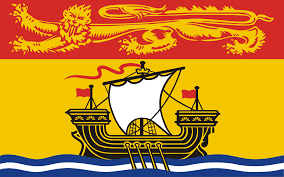 PROVINCIAL LEGISLATION/POLICIESPolicy 129 - Procedure for Reporting Accidents on Public School Premises (Accident Report Form) 2007https://www2.gnb.ca/content/dam/gnb/Departments/ed/pdf/K12/policies-politiques/e/129A.pdfPolicy 709 - Student Physical Activity Safety Standards 2014https://www2.gnb.ca/content/dam/gnb/Departments/ed/pdf/K12/policies-politiques/e/709A.pdfOVERARCHING GUIDELINES/STANDARDS Physical Education Safety Guidelines (Elementary/Middle School Curriculum) 2014https://www2.gnb.ca/content/dam/gnb/Departments/ed/pdf/K12/curric/Health-PhysicalEducation/SafetyGuidelinesElementaryMiddleCurricular.pdfPhysical Education Safety Guidelines (Elementary/Middle Intramural Sports) 2014https://www2.gnb.ca/content/dam/gnb/Departments/ed/pdf/K12/curric/Health-PhysicalEducation/SafetyGuidelinesElementaryMSIntramural.pdfPhysical Education Safety Guidelines (Interschool Scholastics Sports) 2014https://www2.gnb.ca/content/dam/gnb/Departments/ed/pdf/K12/curric/Health-PhysicalEducation/SafetyGuidelinesElementaryMSInterschoolAthletics.pdfNew Brunswick Interscholastic Athletic Association http://nbiaa-asinb.org/en/publications/nbiaa-handbookSUBJECT-SPECIFIC GUIDELINES/STANDARDSSee above documents STRATEGIC PLANSREPORTING Policy 129 - Procedure for Reporting Accidents on Public School Premises (Accident Report Form) 2007https://www2.gnb.ca/content/dam/gnb/Departments/ed/pdf/K12/policies-politiques/e/129A.pdfTools to Identify a Concussion 2019 (this form is  currently being implemented into all NB Public Schools this school year).  https://nbtrauma.ca/wp-content/uploads/2019/09/Tool-to-Identify-for-Students-English.pdfEVALUATION INDICATORSN/A CONCUSSION POLICIESHas your province/territory passed legislation or implemented policies on concussion safety?Yes, for the education sector; please list legislation/policy: A new Concussion Protocol is currently being implemented into all NB public schools this school year. In September 2020, the concussion protocol will be imbedded into the NB Physical Education Safety Guidelines and the NB Interscholastic Athletic Associations Bylaws.   Yes, for another sector; please list sector: NB Regional Health Authority is using the resources and guidelines set out by NB Trauma and the Department of Education and Early Childhood DevelopmentNot yet, planned for the education sector: ___________________________________Not yet, planned for another sector; please list: _______________________________No: ___________________________________________________________________If your province/territory passed concussion legislation or implemented a policy, does it apply to (select one):Public schools only: YES Private schools only: Gov of NB does not authority over private schools. Both public and private schools: NO Nova Scotia   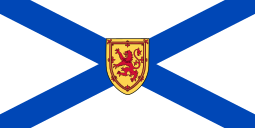 PROVINCIAL LEGISLATION/POLICIESPlease list and describe any provincial/territorial legislation or policies implemented to support student injury prevention in the education sector.Please include the name, date of release, description, and relevant links.OVERARCHING GUIDELINES/STANDARDS Please list and describe any student injury prevention-related guidelines or standards used to support student injury prevention writ large (i.e., not subject-specific) in the education sector in your province/territory.Please include the name, date of release, description, funder, and relevant links.SUBJECT-SPECIFIC GUIDELINES/STANDARDSPlease list and describe any subject-specific student injury prevention-related guidelines or standards used to support student injury prevention (e.g., in health and physical education, science, technology) in the education sector in your province/territory.Please include the name, date of release, description, funder, and relevant links.STRATEGIC PLANSPlease list and describe any student injury prevention-related publicly available strategic plans used to support student injury prevention (e.g., with logic models, key messages, etc.) in the education sector in your province/territory.Please include the name, date of release, description, and relevant links.REPORTING Please describe any student injury prevention reporting requirements for schools/school boards (or equivalent) in your province/territory.  EVALUATION INDICATORSPlease describe any evaluation plans, indicators, measures, and measurement tools to support student injury prevention work in schools/school boards in your province/territory. Does your province/territory have any student injury prevention-related targets for schools/school boards?Does your province/territory have any results to share?CONCUSSION POLICIESHas your province/territory passed legislation or implemented policies on concussion safety?Yes, for the education sector; please list legislation/policy: _____________________Yes, for another sector; please list sector: ____________________________________Not yet, planned for the education sector: ___________________________________Not yet, planned for another sector; please list: _______________________________No: ___________________________________________________________________If your province/territory passed concussion legislation or implemented a policy, does it apply to (select one):Public schools only: ______________________________________________________Private schools only: _____________________________________________________Both public and private schools: ____________________________________________Prince Edward Island    (May 2020)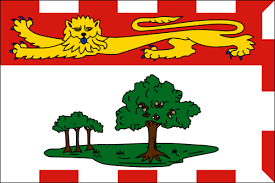 PROVINCIAL LEGISLATION/POLICIESPlease list and describe any provincial/territorial legislation or policies implemented to support student injury prevention in the education sector.Please include the name, date of release, description, and relevant links.OVERARCHING GUIDELINES/STANDARDS Please list and describe any student injury prevention-related guidelines or standards used to support student injury prevention writ large (i.e., not subject-specific) in the education sector in your province/territory.Please include the name, date of release, description, funder, and relevant links.From PEI Public Schools Branch:Playgrounds and Playground Equipment 202.1https://edu.princeedwardisland.ca/psb/wp-content/uploads/2016/02/202.1_Playgrounds_and_Playground_Equipment.pdf Daily Playground General Visual Inspection Loghttps://edu.princeedwardisland.ca/psb/wp-content/uploads/2016/02/daily_playground_inspection_log.pdf Monthly Playground Inspection Loghttps://edu.princeedwardisland.ca/psb/wp-content/uploads/2016/02/monthly_playground_inspection_log.pdf Student Travel Policy 402https://edu.princeedwardisland.ca/psb/wp-content/uploads/2014/07/402_Student_Travel.pdf Student Travel 402.1https://edu.princeedwardisland.ca/psb/wp-content/uploads/2016/01/402.1_Student_Travel.pdf Student Travel Authorization Formhttps://edu.princeedwardisland.ca/psb/wp-content/uploads/2013/09/student_travel_authorization_form.pdf Release – Low Risk Activitieshttps://edu.princeedwardisland.ca/psb/wp-content/uploads/2016/08/Release_-_Low_Risk.pdf Release – Specific Activitieshttps://edu.princeedwardisland.ca/psb/wp-content/uploads/2016/08/Release_-_Specific_High_Risk.pdf Use of Private Vehicle Form for Transporting Students (from Volunteer Handbook)https://edu.princeedwardisland.ca/psb/wp-content/uploads/2015/09/private_vehicle_for_transporting_students.pdf SUBJECT-SPECIFIC GUIDELINES/STANDARDSPlease list and describe any subject-specific student injury prevention-related guidelines or standards used to support student injury prevention (e.g., in health and physical education, science, technology) in the education sector in your province/territory.Please include the name, date of release, description, funder, and relevant links.Physical Education Safety Guidelines Kindergarten to Grade 12https://www.princeedwardisland.ca/sites/default/files/publications/eelc_physed_safety_k-12.pdf Science Safety Document – currently being updated – 2004 version linkedhttps://www.princeedwardisland.ca/sites/default/files/publications/eelc_science_safety_manual.pdfPEI School Athletic Association - Policy & Procedureshttp://peisaa.goalline.ca/news_images/org_4743/files/2019%20PEISAA%20Policy%20and%20Procedures%20Manual%20revised%20September(4).pdf STRATEGIC PLANSPlease list and describe any student injury prevention-related publicly available strategic plans used to support student injury prevention (e.g., with logic models, key messages, etc.) in the education sector in your province/territory.Please include the name, date of release, description, and relevant links.REPORTING Please describe any student injury prevention reporting requirements for schools/school boards (or equivalent) in your province/territory.  EVALUATION INDICATORSPlease describe any evaluation plans, indicators, measures, and measurement tools to support student injury prevention work in schools/school boards in your province/territory. Does your province/territory have any student injury prevention-related targets for schools/school boards?Does your province/territory have any results to share?CONCUSSION POLICIESHas your province/territory passed legislation or implemented policies on concussion safety?Yes, for the education sector; please list legislation/policy: ___________X__________Within the PEI School Athletic Association – all coach requirement for concussion trainingSee: http://peisaa.pe.ca/page.php?page_id=112035 Yes, for another sector; please list sector: ____________________________________Not yet, planned for the education sector: ___________________________________Not yet, planned for another sector; please list: _______________________________No: _____________________________X______________________________________But… PEI Government had funded concussion research through the University of Prince Edward IslandSee: https://www.princeedwardisland.ca/en/news/province-invests-concussion-research-and-programminghttps://www.princeedwardisland.ca/en/news/protecting-young-athletes-concussion If your province/territory passed concussion legislation or implemented a policy, does it apply to (select one):Public schools only: ______________________________________________________Private schools only: _____________________________________________________Both public and private schools: ____________________________________________Newfoundland and Labrador   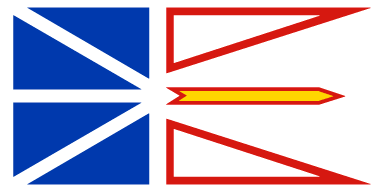 PROVINCIAL LEGISLATION/POLICIESPlease list and describe any provincial/territorial legislation or policies implemented to support student injury prevention in the education sector.Please include the name, date of release, description, and relevant links.OVERARCHING GUIDELINES/STANDARDS Please list and describe any student injury prevention-related guidelines or standards used to support student injury prevention writ large (i.e., not subject-specific) in the education sector in your province/territory.Please include the name, date of release, description, funder, and relevant links.SUBJECT-SPECIFIC GUIDELINES/STANDARDSPlease list and describe any subject-specific student injury prevention-related guidelines or standards used to support student injury prevention (e.g., in health and physical education, science, technology) in the education sector in your province/territory.Please include the name, date of release, description, funder, and relevant links.STRATEGIC PLANSPlease list and describe any student injury prevention-related publicly available strategic plans used to support student injury prevention (e.g., with logic models, key messages, etc.) in the education sector in your province/territory.Please include the name, date of release, description, and relevant links.REPORTING Please describe any student injury prevention reporting requirements for schools/school boards (or equivalent) in your province/territory.  EVALUATION INDICATORSPlease describe any evaluation plans, indicators, measures, and measurement tools to support student injury prevention work in schools/school boards in your province/territory. Does your province/territory have any student injury prevention-related targets for schools/school boards?Does your province/territory have any results to share?CONCUSSION POLICIESHas your province/territory passed legislation or implemented policies on concussion safety?Yes, for the education sector; please list legislation/policy: _____________________Yes, for another sector; please list sector: ____________________________________Not yet, planned for the education sector: ___________________________________Not yet, planned for another sector; please list: _______________________________No: ___________________________________________________________________If your province/territory passed concussion legislation or implemented a policy, does it apply to (select one):Public schools only: ______________________________________________________Private schools only: _____________________________________________________Both public and private schools: ____________________________________________Nunavut   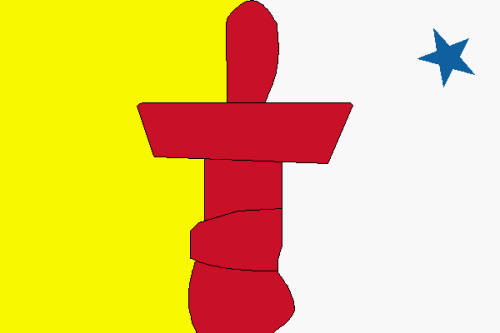 PROVINCIAL LEGISLATION/POLICIESPlease list and describe any provincial/territorial legislation or policies implemented to support student injury prevention in the education sector.Please include the name, date of release, description, and relevant links.OVERARCHING GUIDELINES/STANDARDS Please list and describe any student injury prevention-related guidelines or standards used to support student injury prevention writ large (i.e., not subject-specific) in the education sector in your province/territory.Please include the name, date of release, description, funder, and relevant links.SUBJECT-SPECIFIC GUIDELINES/STANDARDSPlease list and describe any subject-specific student injury prevention-related guidelines or standards used to support student injury prevention (e.g., in health and physical education, science, technology) in the education sector in your province/territory.Please include the name, date of release, description, funder, and relevant links.STRATEGIC PLANSPlease list and describe any student injury prevention-related publicly available strategic plans used to support student injury prevention (e.g., with logic models, key messages, etc.) in the education sector in your province/territory.Please include the name, date of release, description, and relevant links.REPORTING Please describe any student injury prevention reporting requirements for schools/school boards (or equivalent) in your province/territory.  EVALUATION INDICATORSPlease describe any evaluation plans, indicators, measures, and measurement tools to support student injury prevention work in schools/school boards in your province/territory. Does your province/territory have any student injury prevention-related targets for schools/school boards?Does your province/territory have any results to share?CONCUSSION POLICIESHas your province/territory passed legislation or implemented policies on concussion safety?Yes, for the education sector; please list legislation/policy: _____________________Yes, for another sector; please list sector: ____________________________________Not yet, planned for the education sector: ___________________________________Not yet, planned for another sector; please list: _______________________________No: ___________________________________________________________________If your province/territory passed concussion legislation or implemented a policy, does it apply to (select one):Public schools only: ______________________________________________________Private schools only: _____________________________________________________Both public and private schools: ____________________________________________Northwest Territories   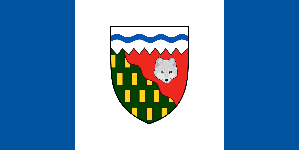 PROVINCIAL LEGISLATION/POLICIESPlease list and describe any provincial/territorial legislation or policies implemented to support student injury prevention in the education sector.Please include the name, date of release, description, and relevant links.OVERARCHING GUIDELINES/STANDARDS Please list and describe any student injury prevention-related guidelines or standards used to support student injury prevention writ large (i.e., not subject-specific) in the education sector in your province/territory.Please include the name, date of release, description, funder, and relevant links.SUBJECT-SPECIFIC GUIDELINES/STANDARDSPlease list and describe any subject-specific student injury prevention-related guidelines or standards used to support student injury prevention (e.g., in health and physical education, science, technology) in the education sector in your province/territory.Please include the name, date of release, description, funder, and relevant links.STRATEGIC PLANSPlease list and describe any student injury prevention-related publicly available strategic plans used to support student injury prevention (e.g., with logic models, key messages, etc.) in the education sector in your province/territory.Please include the name, date of release, description, and relevant links.REPORTING Please describe any student injury prevention reporting requirements for schools/school boards (or equivalent) in your province/territory.  EVALUATION INDICATORSPlease describe any evaluation plans, indicators, measures, and measurement tools to support student injury prevention work in schools/school boards in your province/territory. Does your province/territory have any student injury prevention-related targets for schools/school boards?Does your province/territory have any results to share?CONCUSSION POLICIESHas your province/territory passed legislation or implemented policies on concussion safety?Yes, for the education sector; please list legislation/policy: _____________________Yes, for another sector; please list sector: ____________________________________Not yet, planned for the education sector: ___________________________________Not yet, planned for another sector; please list: _______________________________No: ___________________________________________________________________If your province/territory passed concussion legislation or implemented a policy, does it apply to (select one):Public schools only: ______________________________________________________Private schools only: _____________________________________________________Both public and private schools: ____________________________________________Yukon   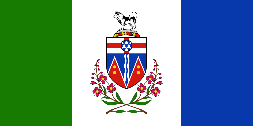 PROVINCIAL LEGISLATION/POLICIESPlease list and describe any provincial/territorial legislation or policies implemented to support student injury prevention in the education sector.Please include the name, date of release, description, and relevant links.OVERARCHING GUIDELINES/STANDARDS Please list and describe any student injury prevention-related guidelines or standards used to support student injury prevention writ large (i.e., not subject-specific) in the education sector in your province/territory.Please include the name, date of release, description, funder, and relevant links.SUBJECT-SPECIFIC GUIDELINES/STANDARDSPlease list and describe any subject-specific student injury prevention-related guidelines or standards used to support student injury prevention (e.g., in health and physical education, science, technology) in the education sector in your province/territory.Please include the name, date of release, description, funder, and relevant links.STRATEGIC PLANSPlease list and describe any student injury prevention-related publicly available strategic plans used to support student injury prevention (e.g., with logic models, key messages, etc.) in the education sector in your province/territory.Please include the name, date of release, description, and relevant links.REPORTING Please describe any student injury prevention reporting requirements for schools/school boards (or equivalent) in your province/territory.  EVALUATION INDICATORSPlease describe any evaluation plans, indicators, measures, and measurement tools to support student injury prevention work in schools/school boards in your province/territory. Does your province/territory have any student injury prevention-related targets for schools/school boards?Does your province/territory have any results to share?CONCUSSION POLICIESHas your province/territory passed legislation or implemented policies on concussion safety?Yes, for the education sector; please list legislation/policy: _____________________Yes, for another sector; please list sector: ____________________________________Not yet, planned for the education sector: ___________________________________Not yet, planned for another sector; please list: _______________________________No: ___________________________________________________________________If your province/territory passed concussion legislation or implemented a policy, does it apply to (select one):Public schools only: ______________________________________________________Private schools only: _____________________________________________________Both public and private schools: ____________________________________________National Resources 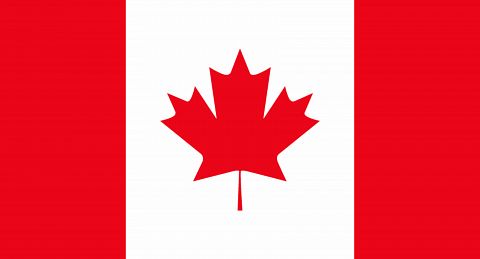 (including) Public Health Agency of Canada                             International ResourcesResearch1. Michaels-Igbokwe C, Lee R, Marshall DA, & Currie G. (2018). Economic evaluations of strategies to prevent sports and recreational injury among children and adolescents: A systematic review. Injury Prevention : Journal of the International Society for Child and Adolescent Injury Prevention, 25(4), 340-347.